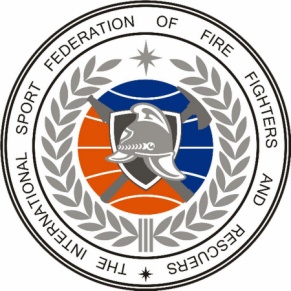 ПРОГРАММАпроведения XIII Чемпионата мира среди мужчин и IV Чемпионата мира среди женщин по пожарно-спасательному (пожарно-прикладному) спорту«Измир-2017»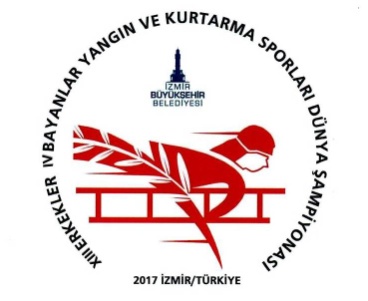      ВремяНаименование мероприятияМесто проведения25 сентября - понедельник 2017 года25 сентября - понедельник 2017 года25 сентября - понедельник 2017 года00.01-20.00Встреча (по графику) и размещение участников Отель09.00-20.00Аккредитация и регистрация Отель18.00-21.00УжинОтель26 сентября - вторник 2017 года26 сентября - вторник 2017 года26 сентября - вторник 2017 года07.00-08.00Завтрак Отель08.00-09.00Переезд к местам опробования  спортивных снарядов                               Переезд к местам опробования  спортивных снарядов                               09.30-13.00Заседание комиссии по допуску спортсменовПарк культуры09.30-18.30Опробование снарядов по спортивным дисциплинам (по графику)Стадион «Ататюрк»Парк культуры13.00-14.30Обед (Lunch box)Парк культуры15.00-16.00Совещание главной судейской коллегии и представителей команд, жеребьевка  Парк культуры18.30-19.30Переезд спортивных команд в отельПереезд спортивных команд в отель19.30-22.30Ужин для спортивных командОтель16.00-16.3016.00-19.0020.00-23.30Члены ГСК, руководители и представители спортивных делегаций:Переезд к месту начала экскурсионной программы. Культурная программа по городу ИзмирОфициальный ужинКонак, Агора, Каршияка, Асансер (Лифт)27 сентября - среда 2017 года27 сентября - среда 2017 года27 сентября - среда 2017 года07.00-08.00Завтрак Отель08.00-09.00Переезд к месту проведения соревнованийПереезд к месту проведения соревнований10.00-11.30Подъем по штурмовой лестнице на 2-й этаж учебной башни (женщины)Парк культуры11.30-14.00Подъем по штурмовой лестнице на 4-й этаж учебной башни (мужчины)Парк культуры12.00-14.00Обед (Lunch box)Парк культуры14.00-15.00Переезд в отельПереезд в отель17.00-18.00Переезд к месту проведения открытия соревнованийПереезд к месту проведения открытия соревнований18.00-19.00Подготовка к торжественному открытию соревнованийПарк культуры19.00-21.00Торжественное открытие.Полуфинальные и финальные забеги в подъеме по штурмовой лестнице. Церемония награждения победителей и призеров Парк культуры21.00-22.00Переезд спортивных команд в отельПереезд спортивных команд в отель22.00-23.00Ужин спортивных командОтель21.00-21.1521.15-23.30Члены ГСК, руководители и представители спортивных делегаций:Переезд к месту проведения официальной встречиОфициальный прием от Мэра города Измира Азиза Коджаоглукорабль Ючкуюлар Кюрфез 23.30-00.30Переезд к месту проживанияПереезд к месту проживания28 сентября – четверг 2017 года28 сентября – четверг 2017 года28 сентября – четверг 2017 года07.00-08.00ЗавтракОтель08.00-09.00Переезд на стадион «Ататюрк»Переезд на стадион «Ататюрк»10.00-11.10Преодоление 100-метровой полосы с препятствиями (женщины)Стадион «Ататюрк»11.20-11.50Полуфинальные забеги и финал (женщины)Стадион «Ататюрк»12.00-13.30Обед (Lunch box)Стадион «Ататюрк»14.00-16.30Преодоление 100-метровой полосы с препятствиями (мужчины)Стадион «Ататюрк»16.50-17.30Полуфинальные забеги и финал (мужчины)18.00-19.00Переезд в отельПереезд в отель19.30-21.00УжинОтель29 сентября - пятница 2017 года29 сентября - пятница 2017 года29 сентября - пятница 2017 года07.00-08.00Завтрак Отель08.00-09.00Переезд на стадион «Ататюрк»Переезд на стадион «Ататюрк»10.30-12.00Пожарная эстафета 4 х 100 м (женщины)                             Стадион «Ататюрк»12.00-13.30Обед (Lunch box)Стадион «Ататюрк»14.00-16.30Пожарная эстафета 4 х 100 м (мужчины)Стадион «Ататюрк»17.00-18.00Переезд в отельПереезд в отель19.30-21.00Ужин                                                                                                    Отель30 сентября – суббота 2017 года30 сентября – суббота 2017 года30 сентября – суббота 2017 года07.00-08.00ЗавтракОтель08.00-09.00Переезд на стадион «Ататюрк»Переезд на стадион «Ататюрк»09.00-10.00Подготовка к боевому развертыванию и выдача пожарно-технического вооруженияСтадион «Ататюрк»10.00-12.00Боевое развертывание (женщины)Стадион «Ататюрк»12.00-14.00Обед (Lunch box)Стадион «Ататюрк»12.00-15.00Боевое развертывание (мужчины)Стадион «Ататюрк»15.00-16.00Переезд в отельПереезд в отель18.30-19.30Переезд к месту проведения торжественного закрытия Переезд к месту проведения торжественного закрытия 20.00-23.30Торжественное закрытие  Церемония награждения победителей и призеровОфициальный ужин участников чемпионатов Мира с мэром города Измир Азизом КоджаоглуРесторанХавагазь Фабрика23.30-00.30Переезд в отельПереезд в отель01 октября - воскресенье  2017 года01 октября - воскресенье  2017 года01 октября - воскресенье  2017 года06.00-08.00ЗавтракОтель08.00Убытие делегацийУбытие делегаций